ИНФОРМАЦИОННОЕ СООБЩЕНИЕ О ДЕМОНТАЖе ВЫЯВЛЕННых САМОВОЛЬНО УСТАНОВЛЕНых ОБЪЕКТов ДВИЖИМОГО ИМУЩЕСТВА«16» апреля 2024 года                                                                                               г. УльяновскТип самовольного объекта: нестационарные самовольные объекты (металлические гаражи).Место нахождения, (адресный ориентир) самовольных объектов: г. Ульяновск,                          ул. Пионерская,  между домами № 15А и 17А.	Во исполнение постановления от 14.03.2024 № 238 Главы города Ульяновска                               о демонтаже самовольно установленных объектов движимого имущества на территории муниципального образования «город Ульяновск» сотрудниками УАТК совместно                         с подведомственными организациями демонтированы 12 самовольно установленных объектов (металлических гаражей) по адресу: ул. Пионерская,  между домами № 15А                      и 17А.Место хранения демонтированных объектов:  г. Ульяновск, ул. Локомотивная, 108.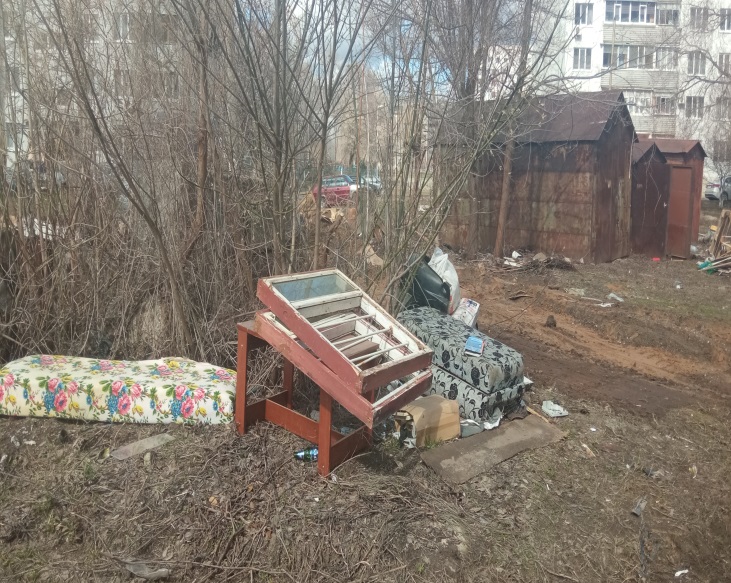 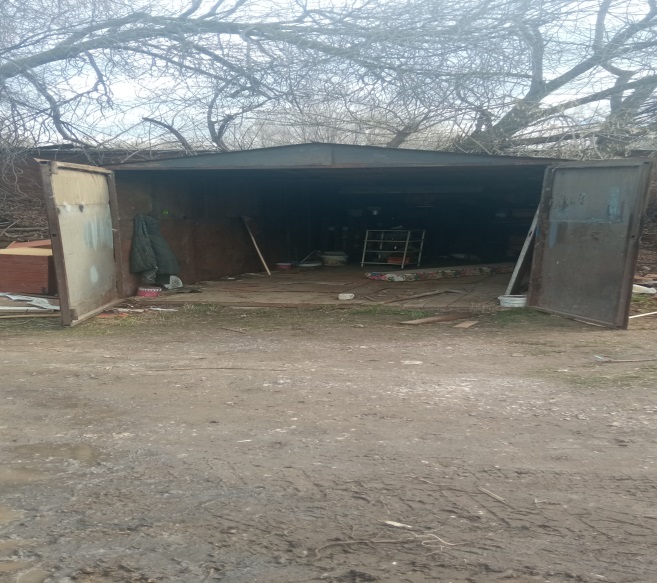 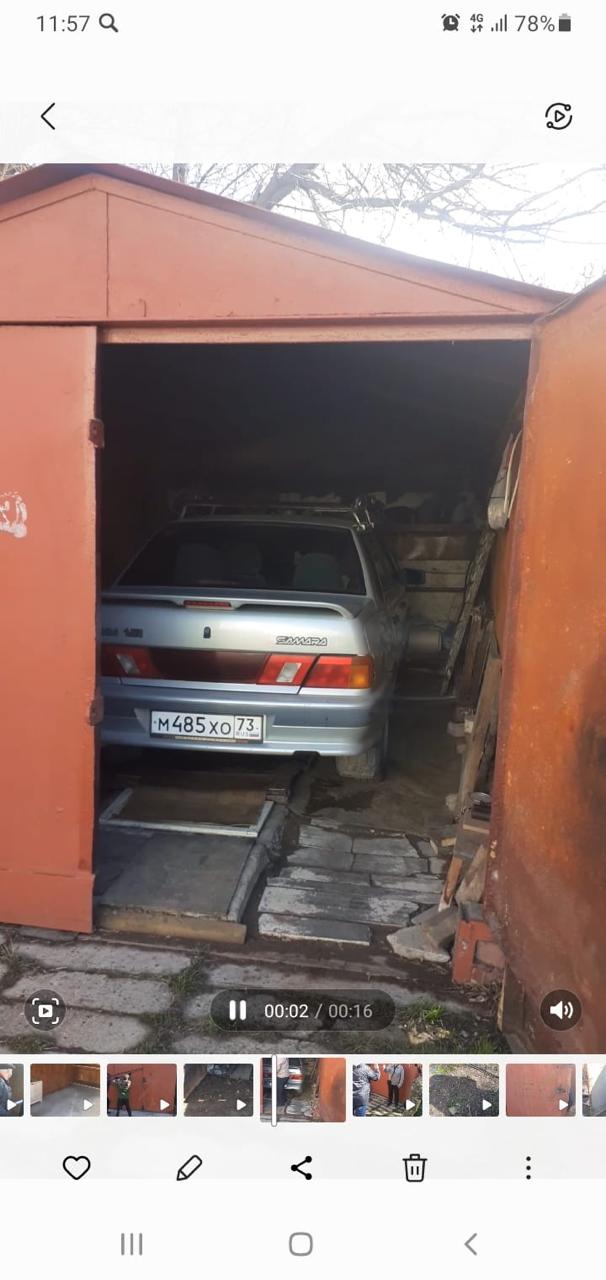 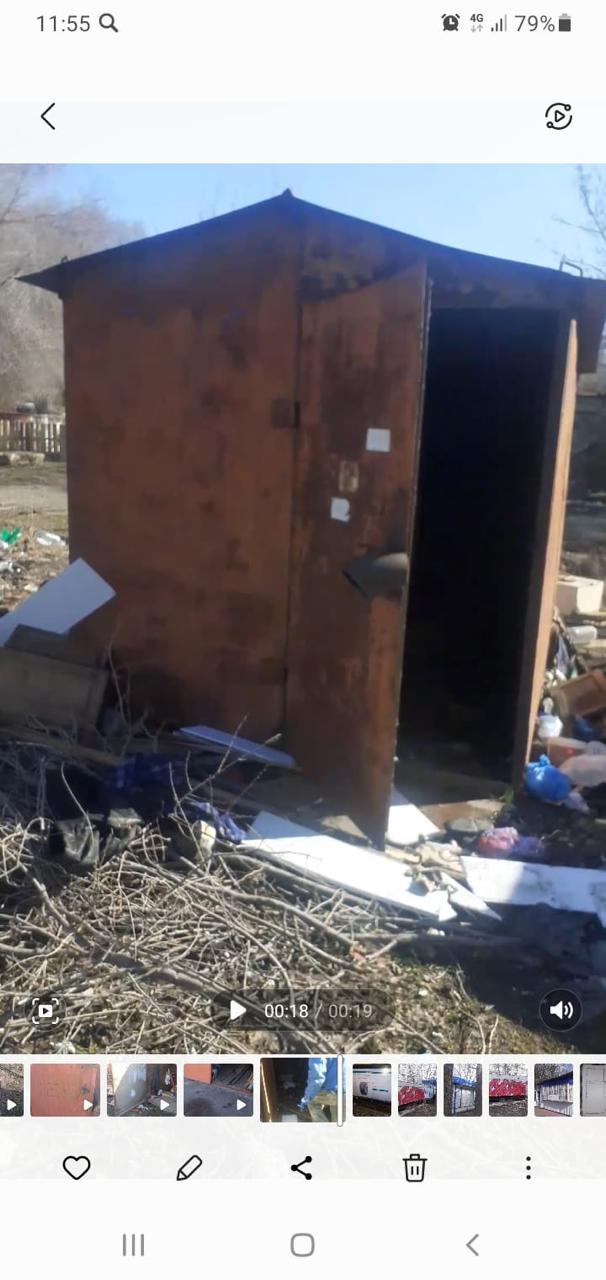 